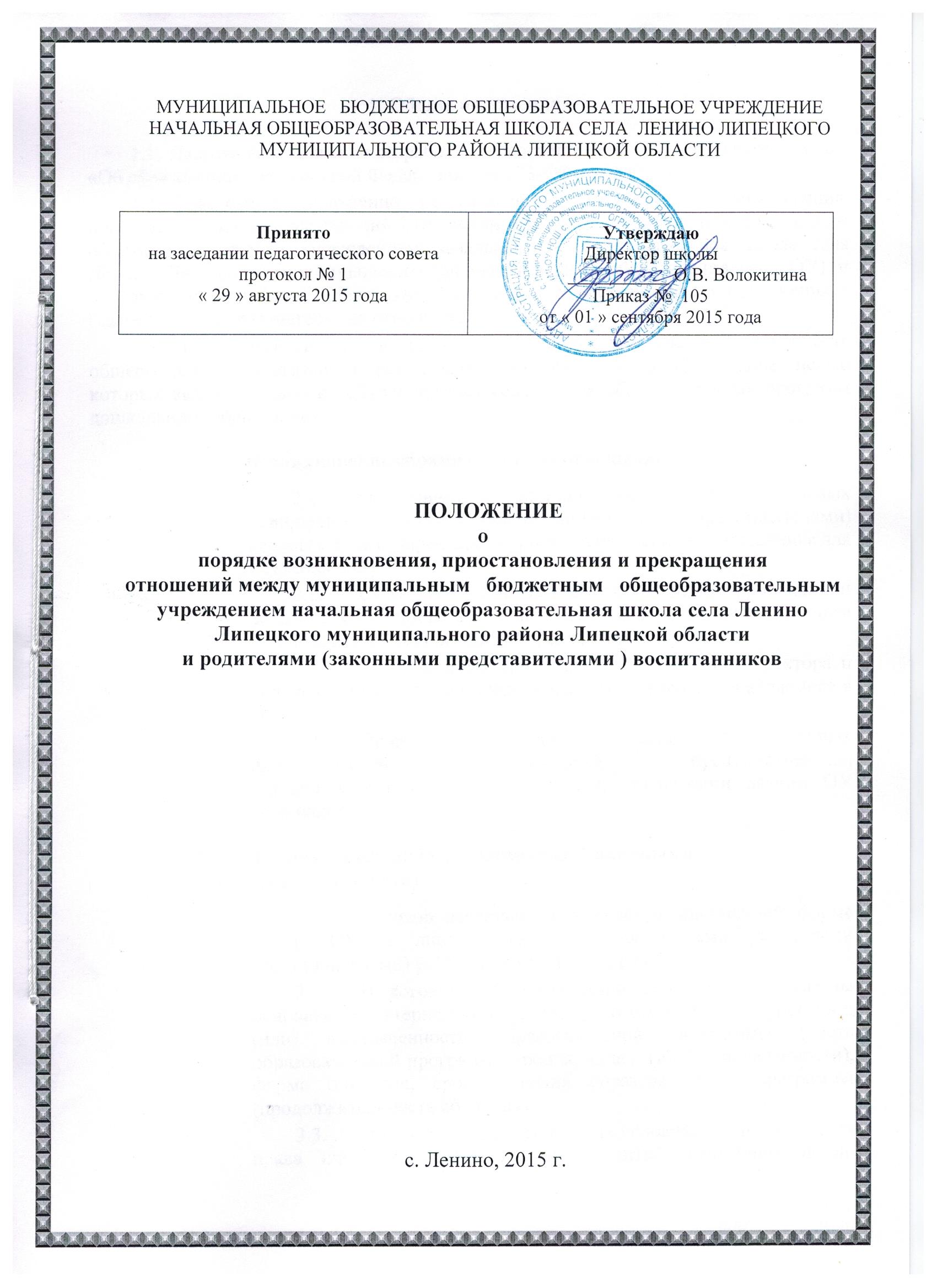 1. Общие положения. 1.1. Настоящее положение разработано в соответствии с Федеральным законом «Об образовании в Российской Федерации» № 273-ФЗ от 29.12.2012 г. 1.2. Настоящее положение регламентирует оформление возникновения, приостановления и прекращения отношений между Муниципальным бюджетным общеобразовательным учреждением начальная общеобразовательная школа села Ленино Липецкого муниципального района Липецкой области (далее - ОУ) и обучающимися и (или) родителями (законными представителями) обучающихся (далее также - образовательные отношения). 1.3. Под отношениями в данном положении понимается совокупность общественных отношений по реализации права граждан на образование, целью которых является освоение обучающимися содержания образовательных программ дошкольного образования. Возникновение образовательных отношений. Основанием возникновения образовательных отношений между ОУ и родителями (законными представителями) является приказ директора о приеме (зачислении) воспитанника для обучения в ОУ. Образовательные отношения возникают при наличии договора, об образовании заключенного в порядке, установленном законодательством Российской Федерации. Договор заключается между ОУ, в лице директора и родителями (законными представителями) ребенка, зачисляемого в ОУ. Права и обязанности родителей (законных представителей) воспитанника предусмотренные, законодательством об образовании и локальными актами ОУ возникают, с даты договора. Договор между ДОУ и родителями (законными представителями). Договор заключается в простой письменной форме между ОУ, в лице директора, и родителями (законными представителями) ребенка, зачисляемого в ОУ. В договоре об образовании должны быть указаны основные характеристики образования, в том числе вид, уровень и (или) направленность образовательной программы (часть образовательной программы уровня, вида и (или) направленности), форма обучения, срок освоения образовательной программы (продолжительность обучения). Договор не может содержать условий, ограничивающих права или снижающих уровень гарантий воспитанников по сравнению с установленными законодательством об образовании. Если такие условия включены в договор, то они не подлежат применению. Правила, обязанные при заключении договора, утверждаются федеральным органом исполнительной власти, осуществляющим функции по выработке государственной политики и нормативно-правовому регулированию в сфере образования. Приостановление образовательных отношений. Отношения могут быть приостановлены в случае; болезни воспитанника; санитарно-курортного лечения воспитанника; отпуска родителей (законных представителей); отпуска для оздоровления ребенка в летнее время сроком не более 75 дней; карантина в ОУ; ремонта в ОУ; нарушение температурного режима в ОУ. Приостановление отношений по инициативе родителей (законных представителей) возникают на основании их заявления. Приостановление отношений по инициативе ОУ возникают на основании приказа директора ОУ. 5. Прекращение образовательных отношений. Образовательные отношения прекращаются в связи выбыванием воспитанника из ОУ: В связи с получением дошкольного образования (завершением обучения); Досрочно по основаниям, установленным законодательством об образовании. Образовательные отношения могут быть прекращены досрочно в следующих случаях: по инициативе родителей (законных представителей) воспитанника, в том числе в случае перевода воспитанника для продолжения освоения образовательной программы в другом ОУ, осуществляющую образовательную деятельность; по обстоятельствам, не зависящим от воли воспитанника или родителей (законных представителей) и организации, осуществляющей образовательную деятельность, в том числе в случае ликвидации организации, осуществляющей образовательную деятельность. Родители (законные представители) вправе расторгнуть взаимоотношения лишь при условии оплаты ОУ фактически понесенным им расходов. В случае прекращения деятельности ОУ, а также в случае аннулирования у него лицензии на право осуществления образовательной деятельности Учредитель ОУ обеспечивает перевод воспитанника с согласия его родителей (законных представителей) в другие образовательные организации, реализующие соответствующие образовательные программы. Факт прекращения образовательных отношений между ОУ, в лице директора, и родителями (законными представителями) ребёнка регламентируется приказом директора ОУ. 6. 	Заключительные положения. 6.1. Изменения в настоящее положение могут вноситься в соответствии с действующим законодательством и Уставом ОУ. 6.2. Настоящее положение утверждается приказом директора ОУ и вступает в силу с 01.09.2015. 6.3. Срок действия настоящего Положения не ограничен, Положение действует до принятия нового. 